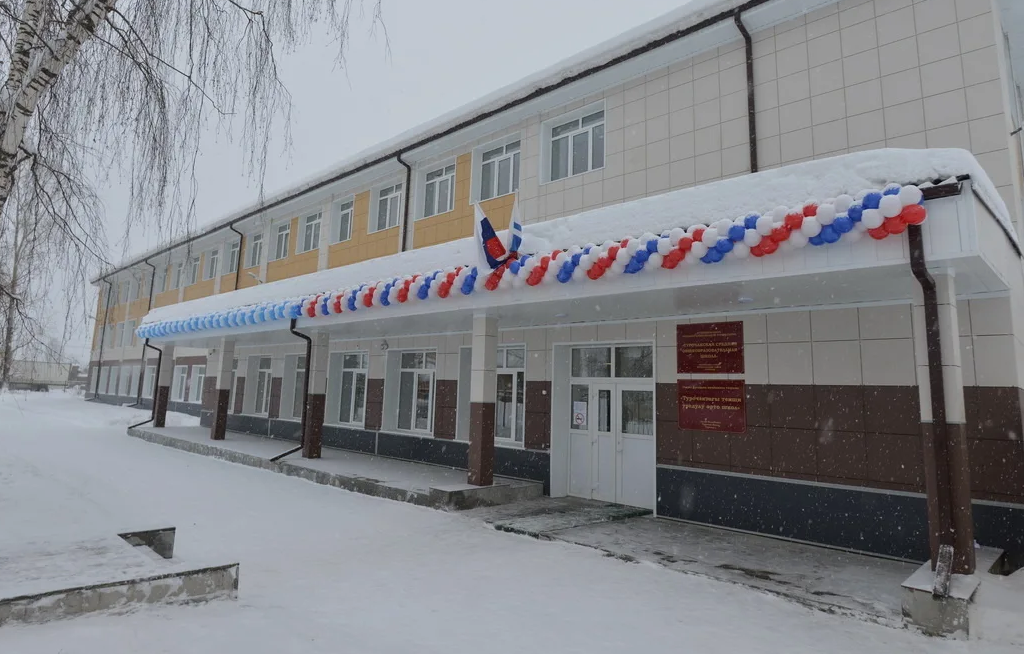 2023г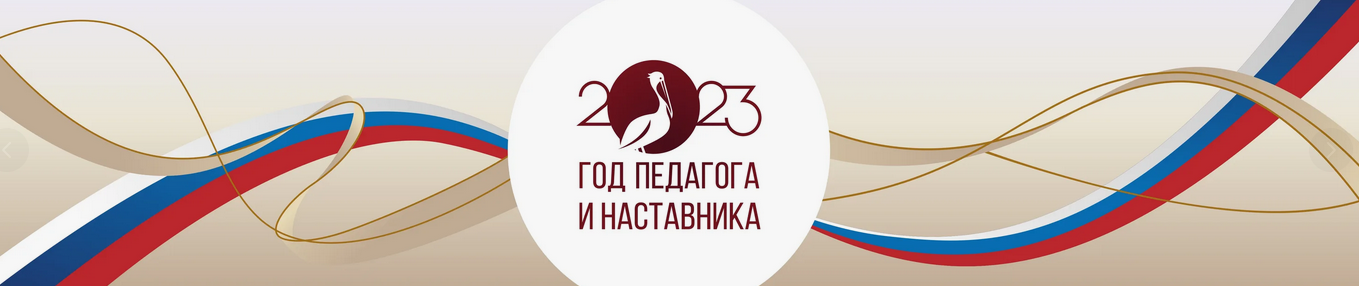 Муниципальное общеобразовательное учреждение«Турочакская  средняя общеобразовательная школа имени героя Советского Союза Я. И. Баляева»«Современные подходы к организации образовательного процесса в условиях ФГОС и ФООП»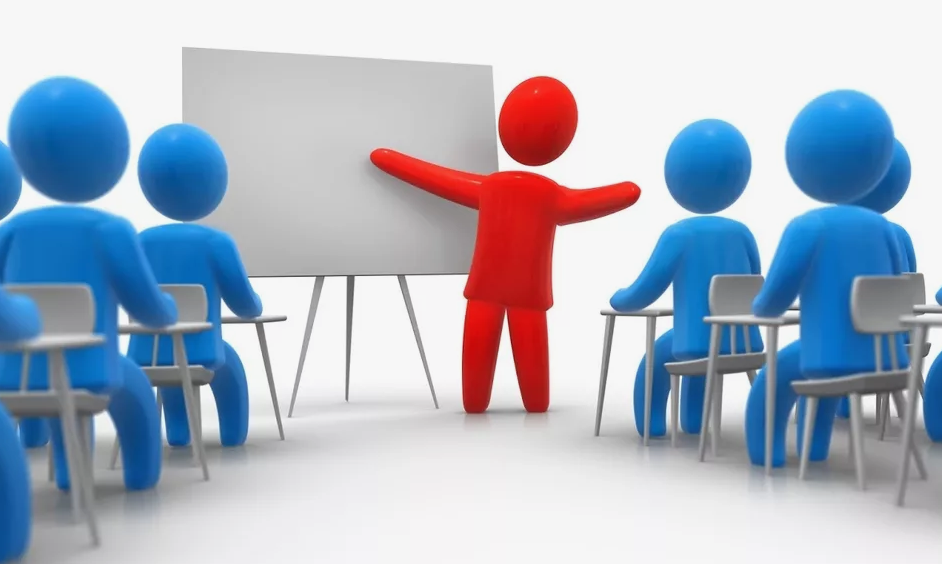 РМО  учителей русского языка и литературыВремя Мероприятие Мероприятие Мероприятие № кабинета№ кабинетаОтветственныеОтветственные09.00-10.30Встреча гостей. Кофе-паузаВстреча гостей. Кофе-паузаВстреча гостей. Кофе-паузаУчительская3 этаж, блок БУчительская3 этаж, блок БАдминистрация школыАдминистрация школыПРАКТИЧЕСКАЯ ЧАСТЬ /  СТАЖИРОВКАПРАКТИЧЕСКАЯ ЧАСТЬ /  СТАЖИРОВКАПРАКТИЧЕСКАЯ ЧАСТЬ /  СТАЖИРОВКАПРАКТИЧЕСКАЯ ЧАСТЬ /  СТАЖИРОВКАПРАКТИЧЕСКАЯ ЧАСТЬ /  СТАЖИРОВКАПРАКТИЧЕСКАЯ ЧАСТЬ /  СТАЖИРОВКАПРАКТИЧЕСКАЯ ЧАСТЬ /  СТАЖИРОВКАПРАКТИЧЕСКАЯ ЧАСТЬ /  СТАЖИРОВКАВремяТемы для проведения стажировок (открытых уроков, внеклассных мероприятий по предмету)Темы для проведения стажировок (открытых уроков, внеклассных мероприятий по предмету)МероприятиеМероприятиеКласс/№ кабинетаКласс/№ кабинетаФ.И.О. учителя 10.50- 11.30Н.А.Некрасов. Отрывок из поэмы  «Мороз, Красный нос»Н.А.Некрасов. Отрывок из поэмы  «Мороз, Красный нос»Урок литературыУрок литературы 5 «Г» класскаб  № 3Блок А 5 «Г» класскаб  № 3Блок АВольхина Яна АлександровнаМОУ «Турочакская СОШ им.Я.И.Баляева» Вопросы для теоретического освещения с учетом наработанной практики Вопросы для теоретического освещения с учетом наработанной практики Вопросы для теоретического освещения с учетом наработанной практики Вопросы для теоретического освещения с учетом наработанной практики Вопросы для теоретического освещения с учетом наработанной практики Вопросы для теоретического освещения с учетом наработанной практики Вопросы для теоретического освещения с учетом наработанной практики Вопросы для теоретического освещения с учетом наработанной практики  11.45-12.25Цифровые технологии в обучении русскому языку и литературе (онлайн – платформа «Цифровой Образовательный контент» и её возможности; применение инструментов цифровой образовательной среды при работе с текстомЦифровые технологии в обучении русскому языку и литературе (онлайн – платформа «Цифровой Образовательный контент» и её возможности; применение инструментов цифровой образовательной среды при работе с текстомЦифровые технологии в обучении русскому языку и литературе (онлайн – платформа «Цифровой Образовательный контент» и её возможности; применение инструментов цифровой образовательной среды при работе с текстомЦифровые технологии в обучении русскому языку и литературе (онлайн – платформа «Цифровой Образовательный контент» и её возможности; применение инструментов цифровой образовательной среды при работе с текстомкаб  № 31Блок Бкаб  № 31Блок БСорокина Евгения Петровна, МОУ «Иогачская СОШ» 11.45-12.25Об использовании методических материалов для педагогов, внедряющих обновленный ФГОС ООО, обновленный ФГОС СОО»Об использовании методических материалов для педагогов, внедряющих обновленный ФГОС ООО, обновленный ФГОС СОО»Об использовании методических материалов для педагогов, внедряющих обновленный ФГОС ООО, обновленный ФГОС СОО»Об использовании методических материалов для педагогов, внедряющих обновленный ФГОС ООО, обновленный ФГОС СОО»каб  № 31Блок Бкаб  № 31Блок БТабаева Юлия Витальевна,МОУ «Дмитриевская СОШ» 11.45-12.25Воспитательный потенциал современного русского языкаВоспитательный потенциал современного русского языкаВоспитательный потенциал современного русского языкаВоспитательный потенциал современного русского языкакаб  № 31Блок Бкаб  № 31Блок БЕвстропова Татьяна Ивановна, МОУ «Турочакская СОШ им.Я.И.Баляева»Время Темы для проведения стажировок (открытых уроков, внеклассных мероприятий по предмету)Мероприятие Мероприятие Мероприятие Класс/№ кабинетаКласс/№ кабинетаФ.И.О. учителя12.35-13.15«Дополнение»Урок русского языкаУрок русского языкаУрок русского языка8 «В» класскаб  № 3Блок А8 «В» класскаб  № 3Блок АГоева Юлия Владимировна,МОУ «Турочакская СОШ им.Я.И.Баляева»13.20 -14.00ОБЕДОБЕДОБЕДОБЕДСтоловаяСтоловаяСтоловая14.00- 15.00Подведение итоговПодведение итоговПодведение итоговПодведение итоговкаб  № 31Блок Бкаб  № 31Блок Бкаб  № 31Блок Б